Anexo 1: Declaración Jurada del PostulanteCiudad, ……. de ……….. de 2022SeñorDirector EjecutivoPrograma Nacional de Investigación Científica y Estudios Avanzados – PROCIENCIA Calle Chinchón Nº 867 San IsidroDe mi consideración:Yo, , identificada con quien se postula a: Tesis de pregrado   , Tesis de postgrado , Pasantías , Tesis de pregrado   y pasantía internacional , Tesis de postgrado y pasantía internacional    en el tema : , en aras de preservar la transparencia necesaria y las buenas prácticas éticas relacionadas a los concursos públicos de financiamiento SEÑALO BAJO JURAMENTO Y CON CARÁCTER DE DECLARACIÓN JURADA, lo siguiente: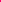 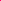 Firma / DNIEn caso la información proporcionada resulte ser falsa, se incurre en los delitos de falsa declaración en proceso administrativo (artículo 411º del Código Penal), falsedad ideológica (artículo 428° del Código Penal) o falsedad genérica (artículo 438º del Código Penal), sin perjuicio de las demás sanciones que pudieran corresponder.Atentamente,……………........................................................FIRMA DEL TESISTA DE [PREGRADO / POSGRADO]DNI N° ................................................REQUISITOSSi Cumple(Marcar con aspa)Del postulanteDel postulanteDel postulanteHaber leído en su integridad y aceptar plenamente las condiciones y requisitos de los términos de referencia aplicables a esta convocatoria tal como se presenta en el sitio web de PROCIENCIA.Ser peruano y estar domiciliado en el Perú al momento de la postulación.Provenir de una Universidad Peruana licenciada por la SUNEDU.Formar parte de un grupo de investigación, participando en un proyecto de investigación: nuevo, en ejecución (con fondos garantizados) o cerrado conforme a lo señalado en el numeral 1.4. de las bases, respecto a Modalidad.Proyecto NuevoProyecto EjecuciónProyecto CerradoCumplir con lo especificado en la sección 2.2. respecto al Público Objetivo.Tener respaldo de una entidad nacional, legalmente constituida en el Perú que puede ser universidad (licenciada o en proceso de licenciamiento por la SUNEDU), Centros de investigación y/o desarrollo tecnológico y/o innovación tecnológica. Ser estudiante Estudiantes matriculados en el último año de estudios, en el caso de los programas de postgrado a partir del primer ciclo de estudios, proveniente de una universidad peruana licenciadas por la SUNEDU.Pregrado: no mayor de 28 años Postgrado: no mayor de 40 años (Edades contadas al cierre de cierre de la convocatoria según su corte)Ser egresados del programa de pregrado o postgrado (con una periodicidad no mayor de tres años a la fecha de cierre del presente concurso), proveniente de una universidad peruanas licenciadas por la SUNEDU.Pregrado: no mayor de 28 años Postgrado: no mayor de 40 años (Edades contadas al cierre de cierre de la convocatoria según su corte)Tener registro ORCID vinculado al CTI Vitae – Hojas de Vida afines a la Ciencia y Tecnología.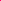 De la propuestaDe la propuestaDe la propuestaQue la información que integro en el Sistema de Postulación en Línea es verídica y asumo la responsabilidad de todo lo manifestado y presentado en este Concurso: E 074-2022-01 ““TESIS Y PASANTÍAS EN CIENCIA TECNOLOGÍA E INNOVACIÓN”.Presentar la documentación obligatoria de acuerdo con el numeral 3.3. en Bases y en plataforma de postulación.La elaboración de la tesis se efectúa de manera individual, que evidencia tener cierto grado de avance en su ejecución.La tesis se realiza en el marco de un proyecto de I+D+i Proyecto NuevoProyecto EjecuciónProyecto CerradoLa pasantía se realiza en el marco de un proyecto de I+D+i:Proyecto NuevoProyecto EjecuciónConsideraciones adicionales:Consideraciones adicionales:Consideraciones adicionales:NO tener relación de parentesco hasta el cuarto grado de consanguinidad (padres, hijos, abuelos, hermanos, nietos, tíos, sobrinos y primos hermanos) o segundo de afinidad (hijos adoptivos, padres e hijos propios del cónyuge, abuelos y hermanos del cónyuge) o por razón de matrimonio (cónyuge) con los servidores, funcionarios públicos o quienes ejercen función pública en el CONCYTEC y el programa PROCIENCIA, que tienen injerencia directa o indirecta en el proceso de elaboración de los documentos del presente concurso (Ficha Técnica, Bases, Cartillas de Evaluación y de Elegibilidad, Guía de Seguimiento y Monitoreo).NO incurrir en las prohibiciones éticas señaladas en los numerales 1 y 2 del artículo 8° del Código de Ética de la Función Pública.NO ha tenido injerencia directa o indirecta en el proceso de elaboración o aprobación de los documentos del presente concurso (Ficha Técnica, Bases, Cartilla de Evaluación y de Elegibilidad, Guía de Seguimiento y Monitoreo).NO contar con financiamiento monetario proveniente del Programa Nacional de Investigación Científica y Estudios Avanzados – PROCIENCIA (antes FONDECYT) o por la entidad que financia el proyecto al cual se va a incorporar el tesista/pasante por el mismo concepto de financiamiento del presente esquema financiero. NO encontrarse realizando actividades en otros esquemas financieros del programa PROCIENCIA (antes FONDECYT).NO estar estudiando o trabajando en el extranjero al momento de la postulación.NO tener obligaciones pendientes con el Programa Nacional de Investigación Científica y Estudios Avanzados - PROCIENCIA y/o FONDECYT o que se encuentre registrada en el Registro de No Elegibles -RENOES, o el que haga sus veces.NO encontrarse con sanciones por infracciones graves y muy graves vigentes en las instituciones donde realicen labores de investigación o desarrollo tecnológico.NO encontrarse con sanciones vigentes registradas en el Registro Nacional de Sanciones de Destitución y Despido (RNSDD).NO encontrarse reportada en el Registro de Deudores Alimentarios Morosos del Poder Judicial (REDAM)NO tener antecedentes penales y/o judiciales, o haber sido sentenciada por delitos cometidos en agravio del Estado.CompromisosCompromisosCompromisosAplicar todos los medios necesarios para la realización del proyecto descrito en el expediente de postulación, en las condiciones previstas en las Bases y Anexos de asignación de la subvención y cuyo desarrollo esta señalado en la Directiva que regula el soporte, seguimiento y evaluación técnico y financiero para la ejecución de proyectos o programas subvencionados por PROCIENCIAPresentar el Informe de cierre de la tesis o pasantía, dentro de un tiempo no mayor o similar al otorgado para su realización, refrendado o validado por el responsable de la entidad que extendió la carta de invitación o aceptación de dicha pasantía.